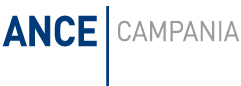 Codice esito: 87092EInizio modulo1.1 Stazione appaltante					Comune di San Marco dei Cavoti
2.5. Descrizione:Lavori di Bonifica e messa in sicurezza della discarica di 1° categ. sita in località Ciavolano  Loc.tà Ciavolano di S.Marco dei Cavoti CUP B16G09000350008 - CIG 5834403DA7 2.7. Tipologia (classificazione Common Procurement Vocabulary - CPV)CPV1: 45222110-3 - Lavori di costruzione di discariche p... 
2.8. Tipologia intervento						Manutenzione straordinaria2.9. Responsabile del procedimentoNome: RENATO 
Cognome: COCCA
Codice fiscale: CCCRNT58P18H984B2.10. Codice Unico di progetto di investimento Pubblico (CUP)		CUP: B16G090003500082.11. Codice Identificativo Gara (CIG)					CIG: 5834403DA72.12. Luogo di esecuzione						San Marco dei Cavoti3.1 Importo complessivo dei lavori a base di gara compresi gli oneri per la sicurezza (IVA esclusa)Euro 1.313.127,343.2 Sono previsti gli oneri per la sicurezza?				Sì
Importo degli oneri per l'attuazione dei piani di sicurezza non soggetti a ribasso d'asta (IVA esclusa) Euro 27166,23 3.3 Importo contrattuale (IVA esclusa)					Euro 928051,243.4 Percentuale ribasso di gara dell'offerta aggiudicataria		% 34,1504. Procedura di aggiudicazione						Procedura aperta6.1. Data entro cui gli operatori economici dovevano presentare richiesta di partecipazione o presentare offerta (*)								data 06/10/20147.3.Corrispettivo del lavoro a corpo e misura				Euro 1313127,34 8.1. Categoria prevalente:				OG12  Euro III-bis fino a euro 1.500.0009. Data di aggiudicazione definitiva					Data 22/12/201410. Gara10.1. N. imprese richiedenti 0
10.2. N. imprese invitate 0
10.3. N. imprese offerenti 26
10.4. N. imprese ammesse 2411. AggiudicatarioEdil Cava Santa Maria la Bruna S.r.l. - [aggiudicatario]12. Criteri di aggiudicazione						Prezzo più basso 13. Tempo di esecuzione dei lavori13.1 numero giorni 270
13.2 data presunta di fine lavori 31/12/2015Codice esito: 87094EInizio modulo1.1 Stazione appaltante						Comune di San Marco dei Cavoti
2.5. Descrizione:Lavori di completamento delle infrastrutture a servizio del P.I.P.  acquisizione di aree ed infrastrutture di supporto Loc.tà Leccata di S.Marco dei Cavoti 2.7. Tipologia (classificazione Common Procurement Vocabulary - CPV)CPV1: 45213000-3 - Lavori di costruzione di edifici comm... 
2.8. Tipologia intervento							Altro2.9. Responsabile del procedimentoNome: Salvatore
Cognome: CARPINELLI
Codice fiscale: CRPSVT58T17H984O2.10. Codice Unico di progetto di investimento Pubblico (CUP)			CUP: B13I140000100092.11. Codice Identificativo Gara (CIG)						CIG: 58344103712.12. Luogo di esecuzione							San Marco dei Cavoti3.1 Importo complessivo dei lavori a base di gara compresi gli oneri per la sicurezza (IVA esclusa)Euro 835.875,003.2 Sono previsti gli oneri per la sicurezza?					Sì
Importo degli oneri per l'attuazione dei piani di sicurezza non soggetti a ribasso d'asta (IVA esclusa) Euro 19419,91 3.3 Importo contrattuale (IVA esclusa)						Euro 598376,963.4 Percentuale ribasso di gara dell'offerta aggiudicataria			% 34,3004. Procedura di aggiudicazione							Procedura aperta6.1. Data entro cui gli operatori economici dovevano presentare richiesta di partecipazione o presentare offerta (*)									data 20/09/20147.2.Corrispettivo del lavoro a misura						Euro 816455,098.1. Categoria prevalente:OG1  Euro III fino a euro 1.033.0008.2. Categorie scorporabili:8.2.1. OG3  Euro I fino a euro 258.000
8.2.2. OG10  Euro I fino a euro 258.000
9. Data di aggiudicazione definitiva						Data 01/12/201410. Gara10.1. N. imprese richiedenti 0
10.2. N. imprese invitate 0
10.3. N. imprese offerenti 85
10.4. N. imprese ammesse 8411. Aggiudicatario ROAD HOUSE S.r.l. - [aggiudicatario]12. Criteri di aggiudicazione							Prezzo più basso 13. Tempo di esecuzione dei lavori13.1 numero giorni 261
13.2 data presunta di fine lavori 31/12/2015Codice esito: 87171EInizio modulo1.1 Stazione appaltante							Comune di Paupisi
2.5. Descrizione:IL PRESENTE BANDO SOSTITUISCE INTEGRALMENTE QUELLO PUBBLICATO IN DATA 27.06.2014 GIUSTO AVVISO DI RETTIFICA PUBBLICATO SULLA G.U.R.I. DEL 04.07.2014 MANUTENZIONE STRAORDINARIA ED EFFICIENTAMENTO ENERGETICO DELL’EDIFICIO ADIBITO A MUNICIPIO2.7. Tipologia (classificazione Common Procurement Vocabulary - CPV)CPV1: 45315000-8 - Lavori di installazione di impianti d... 
CPV2: 45300000-0 - Lavori di installazione di impianti i... 
CPV3: 45310000-3 - Lavori di installazione di cablaggi 2.8. Tipologia intervento						Manutenzione straordinaria2.9. Responsabile del procedimentoNome: Luigi
Cognome: Fusco
Codice fiscale: fsclgu55e04g386y2.10. Codice Unico di progetto di investimento Pubblico (CUP)		CUP: E44E130003300082.11. Codice Identificativo Gara (CIG)					CIG: 5391957FA92.12. Luogo di esecuzione						Paupisi3.1 Importo complessivo dei lavori a base di gara compresi gli oneri per la sicurezza (IVA esclusa)Euro 1.039.500,003.2 Sono previsti gli oneri per la sicurezza?				Sì
Importo degli oneri per l'attuazione dei piani di sicurezza non soggetti a ribasso d'asta (IVA esclusa) Euro 40000,00 3.3 Importo contrattuale (IVA esclusa)					Euro 1000449,543.4 Percentuale ribasso di gara dell'offerta aggiudicataria		% 3,9074. Procedura di aggiudicazione						Procedura aperta6.1. Data entro cui gli operatori economici dovevano presentare richiesta di partecipazione o presentare offerta (*)								data 18/08/20147.1 Corrispettivo del lavoro a corpo					Euro 1039500,008.1. Categoria prevalente:OG1  Euro II fino a euro 516.0008.2. Categorie scorporabili:						OG11  Euro II fino a euro 516.000
9. Data di aggiudicazione definitiva					Data 24/12/201410. Gara10.1. N. imprese richiedenti 0
10.2. N. imprese invitate 0
10.3. N. imprese offerenti 2
10.4. N. imprese ammesse 211. AggiudicatarioIorio Costruzioni S.r.l. - [mandatario]12. Criteri di aggiudicazione				Offerta economicamente piu' vantaggiosa 13. Tempo di esecuzione dei lavori13.1 numero giorni 275
13.2 data presunta di fine lavori 15/09/2015Codice esito: 87384EInizio modulo1.1 Stazione appaltante						Comune di Ceppaloni
2.5. Descrizione:LAVORI SVILUPPO URBANO PER INTERVENTI DI RIQUALIFICAZIONE:GREEN PARK-STRUTTURA ECOAMBIENTALE PER IL TURISMO,IL TEMPO LIBERO E L'EDUCAZIONE AMBIENTALE.LOTTO DI COMPLETAMENTO 2.7. Tipologia (classificazione Common Procurement Vocabulary - CPV)CPV1: 45212000-6 - Lavori di costruzione di centri ricre... :  2.8. Tipologia intervento						Completamento2.9. Responsabile del procedimentoNome: VINCENZO
Cognome: MAURO
Codice fiscale: MRAVCN54T10A783K2.10. Codice Unico di progetto di investimento Pubblico (CUP)		CUP: E49J140000100062.11. Codice Identificativo Gara (CIG)					CIG: 58063353382.12. Luogo di esecuzione						Ceppaloni3.1 Importo complessivo dei lavori a base di gara compresi gli oneri per la sicurezza (IVA esclusa)Euro 3.745.034,233.2 Sono previsti gli oneri per la sicurezza?				Sì
Importo degli oneri per l'attuazione dei piani di sicurezza non soggetti a ribasso d'asta (IVA esclusa) Euro 40800,09 3.3 Importo contrattuale (IVA esclusa)					Euro 3718045,463.4 Percentuale ribasso di gara dell'offerta aggiudicataria		% 2,1004. Procedura di aggiudicazione						Procedura aperta6.1. Data entro cui gli operatori economici dovevano presentare richiesta di partecipazione o presentare offerta (*)								data 29/08/20147.1 Corrispettivo del lavoro a corpo					Euro 3745034,238.1. Categoria prevalente:OG1  Euro IV fino a euro 2.582.0008.2. Categorie scorporabili:					OG11  Euro III-bis fino a euro 1.500.000
9. Data di aggiudicazione definitiva					Data 26/11/201410. Gara10.1. N. imprese richiedenti 0
10.2. N. imprese invitate 0
10.3. N. imprese offerenti 1
10.4. N. imprese ammesse 111. AggiudicatarioLUMODE SRL - [mandatario] 2. EDIL MOAF SRL - [mandante]12. Criteri di aggiudicazione					Offerta economicamente piu' vantaggiosa 13. Tempo di esecuzione dei lavori13.1 numero giorni 295
13.2 data presunta di fine lavori 30/10/2015Codice esito: 87681EInizio modulo1.1 Stazione appaltante					Comune di Santa Croce del Sannio
2.5. Descrizione:Rifunzionalizzazione delle reti fognarie di collettamento, dell'impianto di depurazione e riqualificazione urbana delle aree di intervento 2.7. Tipologia (classificazione Common Procurement Vocabulary - CPV)CPV1: 45240000-1 - Lavori di costruzione per opere idrau... 
2.8. Tipologia intervento						Ristrutturazione2.9. Responsabile del procedimentoNome: Aurelio
Cognome: Anzovino
Codice fiscale: NZVRLA67E10A783L2.10. Codice Unico di progetto di investimento Pubblico (CUP)   	CUP: G69G130010900082.11. Codice Identificativo Gara (CIG)					CIG: 58842350563.1 Importo complessivo dei lavori a base di gara compresi gli oneri per la sicurezza (IVA esclusa)Euro 2.726.899,483.2 Sono previsti gli oneri per la sicurezza?				Sì
Importo degli oneri per l'attuazione dei piani di sicurezza non soggetti a ribasso d'asta (IVA esclusa) Euro 46584,91 3.3 Importo contrattuale (IVA esclusa)					Euro 2566130,623.4 Percentuale ribasso di gara dell'offerta aggiudicataria		% 5,9984. Procedura di aggiudicazione						Procedura aperta6.1. Data entro cui gli operatori economici dovevano presentare richiesta di partecipazione o presentare offerta (*)								data 15/09/20147.2.Corrispettivo del lavoro a misura					Euro 2726899,488.1. Categoria prevalente:OG6  Euro IV fino a euro 2.582.0008.2. Categorie scorporabili:				OS22  Euro III fino a euro 1.033.000
9. Data di aggiudicazione definitiva			Data 17/12/201410. Gara10.1. N. imprese richiedenti 0
10.2. N. imprese invitate 0
10.3. N. imprese offerenti 3
10.4. N. imprese ammesse 311. AggiudicatarioSANNIO APPALTI Società Consortile a r.l. - [aggiudicatario]12. Criteri di aggiudicazione		Offerta economicamente piu' vantaggiosa 13. Tempo di esecuzione dei lavori13.1 numero giorni 318
13.2 data presunta di fine lavori 31/10/201514. NoteIl tempo di esecuzione dei lavori é di giorni 240 come offerto in sede di gara dalla ditta aggiudicatariaCodice esito: 87692EInizio modulo1.1 Stazione appaltante						COMUNE DI APOLLOSA
2.5. Descrizione:Lavori di adeguamento ed ampliamento della rete fognaria comunale a servizio del Comune di Apollosa 2.7. Tipologia (classificazione Common Procurement Vocabulary - CPV)CPV1: 45233000-9 - Lavori di costruzione, di fondazione ... 
2.9. Responsabile del procedimentoNome: Ludovico
Cognome: Durante
Codice fiscale: DRNLVC55P11A783R2.10. Codice Unico di progetto di investimento Pubblico (CUP)		CUP: J46D130005100022.11. Codice Identificativo Gara (CIG)					CIG: 57088124B12.12. Luogo di esecuzione						Apollosa3.1 Importo complessivo dei lavori a base di gara compresi gli oneri per la sicurezza (IVA esclusa)Euro 1.667.613,003.2 Sono previsti gli oneri per la sicurezza?				Sì
Importo degli oneri per l'attuazione dei piani di sicurezza non soggetti a ribasso d'asta (IVA esclusa) Euro 83380,65 3.3 Importo contrattuale (IVA esclusa)					Euro 1487291,723.4 Percentuale ribasso di gara dell'offerta aggiudicataria		% 10,0924. Procedura di aggiudicazione						Procedura aperta6.1. Data entro cui gli operatori economici dovevano presentare richiesta di partecipazione o presentare offerta (*)								data 26/05/20147.1 Corrispettivo del lavoro a corpo					Euro 1667613,008.1. Categoria prevalente:OG6  Euro IV fino a euro 2.582.0008.2. Categorie scorporabili:					OS35  Euro I fino a euro 258.000
9. Data di aggiudicazione definitiva				Data 23/12/201410. Gara10.1. N. imprese richiedenti 0
10.2. N. imprese invitate 0
10.3. N. imprese offerenti 8
10.4. N. imprese ammesse 511. AggiudicatarioG.M.A. COSTRUZIONI S.r.l. - [aggiudicatario] 2. PARRELLA PELLEGRINO S.R.L. - [aggiudicatario]12. Criteri di aggiudicazione				Offerta economicamente piu' vantaggiosa 13. Tempo di esecuzione dei lavori13.1 numero giorni 180
13.2 data presunta di fine lavori 31/07/2015Fine modulo
Codice esito: 87989EInizio modulo1.1 Stazione appaltante						COMUNE DI PUGLIANELLO
2.5. Descrizione:completamento delle opere di urbanizzazione del 2° comparto del piano degli insediamenti produttivi del comune di Puglianello. CIG: 5834415790 CUP: G13D14000000002. 2.7. Tipologia (classificazione Common Procurement Vocabulary - CPV)CPV1: 45000000-7 - Lavori di costruzione 
2.8. Tipologia intervento						Nuova costruzione2.9. Responsabile del procedimentoNome: ing. Filippo 
Cognome: Di Cosmo
Codice fiscale: DCSFPP50M07F839J2.11. Codice Identificativo Gara (CIG)					CIG: 58344157902.12. Luogo di esecuzione						Puglianello3.1 Importo complessivo dei lavori a base di gara compresi gli oneri per la sicurezza (IVA esclusa)Euro 2.716.239,933.2 Sono previsti gli oneri per la sicurezza?				Sì
Importo degli oneri per l'attuazione dei piani di sicurezza non soggetti a ribasso d'asta (IVA esclusa) Euro 22419,88 3.3 Importo contrattuale (IVA esclusa)					Euro 2581010,163.4 Percentuale ribasso di gara dell'offerta aggiudicataria		% 5,0204. Procedura di aggiudicazione						Procedura aperta6.1. Data entro cui gli operatori economici dovevano presentare richiesta di partecipazione o presentare offerta (*)								data 08/08/20147.1 Corrispettivo del lavoro a corpo					Euro 2644226,538.1. Categoria prevalente:					OG3  Euro II fino a euro 516.0009. Data di aggiudicazione definitiva					Data 07/01/201510. Gara10.1. N. imprese richiedenti 0
10.2. N. imprese invitate 0
10.3. N. imprese offerenti 2
10.4. N. imprese ammesse 211. AggiudicatarioG.P.A. COSTRUZIONI S.R.L. - [aggiudicatario]12. Criteri di aggiudicazione			Offerta economicamente piu' vantaggiosa 13. Tempo di esecuzione dei lavori13.1 numero giorni 300
13.2 data presunta di fine lavori 30/09/2015Codice esito: 87990EInizio modulo1.1 Stazione appaltante						Comune di Montesarchio
2.5. Descrizione:L’appalto riguarda la esecuzione delle opere relative al progetto dei : " REALIZZAZIONE ASILO NIDO PRESSO IL CENTRO SERVIZI IN LOCALITA' PONTECANE.CIG 5733990E39 CUP C75D13000020006 2.7. Tipologia (classificazione Common Procurement Vocabulary - CPV)CPV1: 45000000-7 - Lavori di costruzione 
2.9. Responsabile del procedimentoNome:  Domenico 
Cognome: Duilio
Codice fiscale: DLUDNC56T01F636A2.11. Codice Identificativo Gara (CIG)					CIG: 5733990E392.12. Luogo di esecuzione						Montesarchio3.1 Importo complessivo dei lavori a base di gara compresi gli oneri per la sicurezza (IVA esclusa)Euro 220.702,903.2 Sono previsti gli oneri per la sicurezza?				Sì
Importo degli oneri per l'attuazione dei piani di sicurezza non soggetti a ribasso d'asta (IVA esclusa) Euro 13943,79 3.3 Importo contrattuale (IVA esclusa)					Euro 175745,243.4 Percentuale ribasso di gara dell'offerta aggiudicataria		% 0,0004. Procedura di aggiudicazione						Procedura aperta6.1. Data entro cui gli operatori economici dovevano presentare richiesta di partecipazione o presentare offerta (*)								data 26/05/20147.2.Corrispettivo del lavoro a misura					Euro 206759,118.1. Categoria prevalente:					OG1  Euro I fino a euro 258.0009. Data di aggiudicazione definitiva					Data 01/10/201410. Gara10.1. N. imprese richiedenti 0
10.2. N. imprese invitate 0
10.3. N. imprese offerenti 3
10.4. N. imprese ammesse 311. AggiudicatarioMATERA VINCENZO srl - [aggiudicatario]12. Criteri di aggiudicazione					Offerta economicamente piu' vantaggiosa 13. Tempo di esecuzione dei lavori13.1 numero giorni 180
13.2 data presunta di fine lavori 25/07/2015Codice esito: 88207EInizio modulo1.1 Stazione appaltante					Comune di Castelfranco in Miscano
2.5. Descrizione:Lavori di MANUTENZIONE E MESSA IN SICUREZZA DELLE INFRASTRUTTURE VIARIE DELLE SP48, 49, 50 NELLO SNODO DEL COMUNE DI CASTELFRANCO IN MISCANO 2.7. Tipologia (classificazione Common Procurement Vocabulary - CPV)CPV1: 45233141-9 - Lavori di manutenzione stradale 
2.8. Tipologia intervento						Manutenzione straordinaria2.9. Responsabile del procedimentoNome: MICHELE
Cognome: DI IURA
Codice fiscale: DRIMHL67C04C106G2.10. Codice Unico di progetto di investimento Pubblico (CUP)		CUP: H77H140000800062.11. Codice Identificativo Gara (CIG)					CIG: 590101579F2.12. Luogo di esecuzione						Castelfranco in Miscano3.1 Importo complessivo dei lavori a base di gara compresi gli oneri per la sicurezza (IVA esclusa)Euro 2.012.631,793.2 Sono previsti gli oneri per la sicurezza?				Sì
Importo degli oneri per l'attuazione dei piani di sicurezza non soggetti a ribasso d'asta (IVA esclusa) Euro 19469,55 3.3 Importo contrattuale (IVA esclusa)					Euro 1426366,013.4 Percentuale ribasso di gara dell'offerta aggiudicataria		% 28,2554. Procedura di aggiudicazione						Procedura aperta6.1. Data entro cui gli operatori economici dovevano presentare richiesta di partecipazione o presentare offerta (*)								data 17/10/20147.1 Corrispettivo del lavoro a corpo					Euro 2012631,798.1. Categoria prevalente:					OG3  Euro IV-bis fino a euro 3.500.0009. Data di aggiudicazione definitiva					Data 21/01/201510. Gara10.1. N. imprese richiedenti 0
10.2. N. imprese invitate 0
10.3. N. imprese offerenti 4
10.4. N. imprese ammesse 411. AggiudicatarioS.I.A.C. Srl - [aggiudicatario]12. Criteri di aggiudicazione					Offerta economicamente piu' vantaggiosa 13. Tempo di esecuzione dei lavori13.1 numero giorni 240
13.2 data presunta di fine lavori 31/08/2015Codice esito: 88299EInizio modulo1.1 Stazione appaltante						comunità montana del taburno
2.5. Descrizione:Esecuzione delle opere relative a: Realizzazione del centro polifunzionale per attività sociali e di valorizzazione del territorio in agro del comune di Bonea. Cat. Prev. OG1. - CIG 595738097D 2.7. Tipologia (classificazione Common Procurement Vocabulary - CPV)CPV1: 45000000-7 - Lavori di costruzione 
2.9. Responsabile del procedimentoNome: Carmine 
Cognome: Falco
Codice fiscale: FLCCMN55R10F274M2.11. Codice Identificativo Gara (CIG)					CIG: 595738097D2.12. Luogo di esecuzione						Bonea3. Importi3.1 Importo complessivo dei lavori a base di gara compresi gli oneri per la sicurezza (IVA esclusa)Euro 2.936.075,643.2 Sono previsti gli oneri per la sicurezza?				Sì
Importo degli oneri per l'attuazione dei piani di sicurezza non soggetti a ribasso d'asta (IVA esclusa) Euro 124603,78 3.3 Importo contrattuale (IVA esclusa)					Euro 2815182,353.4 Percentuale ribasso di gara dell'offerta aggiudicataria		% 4,3004. Procedura di aggiudicazione						Procedura aperta6.1. Data entro cui gli operatori economici dovevano presentare richiesta di partecipazione o presentare offerta (*)								data 12/11/20147.1 Corrispettivo del lavoro a corpo					Euro 2811471,868.1. Categoria prevalente:					OG1  Euro IV fino a euro 2.582.0009. Data di aggiudicazione definitiva					Data 19/01/201510. Gara10.1. N. imprese richiedenti 0
10.2. N. imprese invitate 0
10.3. N. imprese offerenti 5
10.4. N. imprese ammesse 511. AggiudicatarioEffedue Costruzioni s.r.l. (Capogruppo Mandataria) - [aggiudicatario]12. Criteri di aggiudicazione				Offerta economicamente piu' vantaggiosa 13. Tempo di esecuzione dei lavori13.1 numero giorni 180
13.2 data presunta di fine lavori 30/06/2015Fine modulo
Codice esito: 88302EInizio modulo1.1 Stazione appaltante						COMUNE PIETRELCINA
2.5. Descrizione:P.O.CAMPANIA FESR 2007/2013.ASSE 1- OB. OP.1.2 APPALTO LAVORI DI BONIFICA E MESSA IN SICUREZZA PERMANENTE EX DISCARICA COMUNALE IN LOCALITA' SAN GIUSEPPE. 2.7. Tipologia (classificazione Common Procurement Vocabulary - CPV)CPV1: 45000000-7 - Lavori di costruzione 
2.9. Responsabile del procedimentoNome: CARMINE
Cognome: CRAFA
Codice fiscale: CRFCMN60B04G631M2.10. Codice Unico di progetto di investimento Pubblico (CUP)		CUP: G72J110001000062.11. Codice Identificativo Gara (CIG)					CIG: 58650210712.12. Luogo di esecuzione						Pietrelcina3.1 Importo complessivo dei lavori a base di gara compresi gli oneri per la sicurezza (IVA esclusa)Euro 851.495,473.2 Sono previsti gli oneri per la sicurezza?				Sì
Importo degli oneri per l'attuazione dei piani di sicurezza non soggetti a ribasso d'asta (IVA esclusa) Euro 13612,70 3.3 Importo contrattuale (IVA esclusa)					Euro 683918,923.4 Percentuale ribasso di gara dell'offerta aggiudicataria		% 20,0004. Procedura di aggiudicazione						Procedura aperta6.1. Data entro cui gli operatori economici dovevano presentare richiesta di partecipazione o presentare offerta (*)								data 02/10/20147.1 Corrispettivo del lavoro a corpo					Euro 851495,478.1. Categoria prevalente:				OG12  Euro III fino a euro 1.033.0009. Data di aggiudicazione definitiva					Data 05/11/201410. Gara10.1. N. imprese richiedenti 0
10.2. N. imprese invitate 0
10.3. N. imprese offerenti 8
10.4. N. imprese ammesse 711. AggiudicatarioITALRECUPERI SRL - [aggiudicatario]12. Criteri di aggiudicazione				Offerta economicamente piu' vantaggiosa 13. Tempo di esecuzione dei lavori13.1 numero giorni 300
13.2 data presunta di fine lavori 30/09/2015Codice esito: 88354EInizio modulo1.1 Stazione appaltante						COMUNE PIETRELCINA
2.5. Descrizione:P.O.CAMPANIA FESR 2007/2013-ASSE 1- OB.OP.1.9 APPALTO LAVORI DI RECUPERO FUNZIONALE RESTAURO E RISANAMENTO COMPARTO RIELLA-LATO DESTRO. 2.7. Tipologia (classificazione Common Procurement Vocabulary - CPV)CPV1: 45210000-2 - Lavori generali di costruzione di edi... 
2.8. Tipologia intervento						Recupero2.9. Responsabile del procedimentoNome: CARMINE
Cognome: CRAFA
Codice fiscale: CRFCMN60B04G631M2.10. Codice Unico di progetto di investimento Pubblico (CUP)		CUP: G72E080000500062.11. Codice Identificativo Gara (CIG)					CIG: 58637843A22.12. Luogo di esecuzione						Pietrelcina3.1 Importo complessivo dei lavori a base di gara compresi gli oneri per la sicurezza (IVA esclusa)Euro 2.011.027,523.2 Sono previsti gli oneri per la sicurezza?				Sì
Importo degli oneri per l'attuazione dei piani di sicurezza non soggetti a ribasso d'asta (IVA esclusa) Euro 125551,90 3.3 Importo contrattuale (IVA esclusa)					Euro 1730477,263.4 Percentuale ribasso di gara dell'offerta aggiudicataria		% 14,8804. Procedura di aggiudicazione						Procedura aperta6.1. Data entro cui gli operatori economici dovevano presentare richiesta di partecipazione o presentare offerta (*)								data 26/09/20147.2.Corrispettivo del lavoro a misura					Euro 2011027,528.1. Categoria prevalente:					OG2  Euro III-bis fino a euro 1.500.0008.2. Categorie scorporabili:					OG11  Euro II fino a euro 516.000
9. Data di aggiudicazione definitiva				Data 05/12/201410. Gara10.1. N. imprese richiedenti 0
10.2. N. imprese invitate 0
10.3. N. imprese offerenti 5
10.4. N. imprese ammesse 511. AggiudicatarioROMANO COSTRUZIONI & C.SRL - [aggiudicatario]12. Criteri di aggiudicazione		Offerta economicamente piu' vantaggiosa 13. Tempo di esecuzione dei lavori13.1 numero giorni 288
13.2 data presunta di fine lavori 31/10/2015Codice esito: 88374EInizio modulo1.1 Stazione appaltante						comune di tocco caudio
2.5. Descrizione:Lavori di sistemazione e recupero ambientale aree ingresso nuovo centro abitato Friuni - DGRC n. 378/2013 e n.148/2013 2.7. Tipologia (classificazione Common Procurement Vocabulary - CPV)CPV1: 45222000-9 - Lavori di costruzione di opere d'arte... 
2.9. Responsabile del procedimentoNome: Aniello Giovanni
Cognome: DE SANTIS
Codice fiscale: DSNNLG61T14C359N2.10. Codice Unico di progetto di investimento Pubblico (CUP)		CUP: C32F140000200062.11. Codice Identificativo Gara (CIG)					CIG: 590151436A2.12. Luogo di esecuzione						Tocco Caudio3.1 Importo complessivo dei lavori a base di gara compresi gli oneri per la sicurezza (IVA esclusa)Euro 828.275,633.2 Sono previsti gli oneri per la sicurezza?				Sì
Importo degli oneri per l'attuazione dei piani di sicurezza non soggetti a ribasso d'asta (IVA esclusa) Euro 23479,21 3.3 Importo contrattuale (IVA esclusa)					Euro 775584,863.4 Percentuale ribasso di gara dell'offerta aggiudicataria		% 6,5504. Procedura di aggiudicazione						Procedura aperta6.1. Data entro cui gli operatori economici dovevano presentare richiesta di partecipazione o presentare offerta (*)								data 20/10/20147.2.Corrispettivo del lavoro a misura					Euro 775584,868.1. Categoria prevalente:					OG3  Euro III fino a euro 1.033.0008.2. Categorie scorporabili:8.2.1. OG6  Euro I fino a euro 258.000
8.2.2. OG10  Euro I fino a euro 258.000
9. Data di aggiudicazione definitiva					Data 28/01/201510. Gara10.1. N. imprese richiedenti 0
10.2. N. imprese invitate 0
10.3. N. imprese offerenti 5
10.4. N. imprese ammesse 511. AggiudicatarioLA PIETRA s.r.l. - [aggiudicatario]12. Criteri di aggiudicazione					Offerta economicamente piu' vantaggiosa 13. Tempo di esecuzione dei lavori13.1 numero giorni 290
13.2 data presunta di fine lavori 30/09/2015Codice esito: 88381EInizio modulo1.1 Stazione appaltante						COMUNE PIETRELCINA
2.5. Descrizione:P.O.FESR CAMPANIA 2007/2013-INIZIATIVE DI ACCELERAZIONE DELLA SPESA-ASSE 2.OB.OP.2.5 LAVORI DI REALIZZAZIONE INCUBATORE DI IMPRESA IN AREA P.I.P. 2.7. Tipologia (classificazione Common Procurement Vocabulary - CPV)CPV1: 45200000-9 - Lavori per la costruzione completa o ... 
2.8. Tipologia intervento						Nuova costruzione2.9. Responsabile del procedimentoNome: LAURA
Cognome: CESARE
Codice fiscale: CSRLRA58B58G631P2.10. Codice Unico di progetto di investimento Pubblico (CUP)		CUP: G77H140000600022.11. Codice Identificativo Gara (CIG)					CIG: 58639182372.12. Luogo di esecuzione						Pietrelcina3.1 Importo complessivo dei lavori a base di gara compresi gli oneri per la sicurezza (IVA esclusa)Euro 1.500.000,003.2 Sono previsti gli oneri per la sicurezza?				Sì
Importo degli oneri per l'attuazione dei piani di sicurezza non soggetti a ribasso d'asta (IVA esclusa) Euro 10000,00 3.3 Importo contrattuale (IVA esclusa)					Euro 1386715,303.4 Percentuale ribasso di gara dell'offerta aggiudicataria		% 7,6034. Procedura di aggiudicazione						Procedura aperta6.1. Data entro cui gli operatori economici dovevano presentare richiesta di partecipazione o presentare offerta (*)								data 23/10/20147.2.Corrispettivo del lavoro a misura					Euro 1500000,008.1. Categoria prevalente:						OG1  Euro III fino a euro 1.033.008.2. Categorie scorporabili:						OS18-A  Euro II fino a euro 516.000
9. Data di aggiudicazione definitiva					Data 14/11/201410. Gara10.1. N. imprese richiedenti 0
10.2. N. imprese invitate 0
10.3. N. imprese offerenti 6
10.4. N. imprese ammesse 511. Aggiudicatario ISPA SRL - [aggiudicatario]12. Criteri di aggiudicazione					Offerta economicamente piu' vantaggiosa 13. Tempo di esecuzione dei lavori13.1 numero giorni 365
13.2 data presunta di fine lavori 15/11/2015Codice esito: 88419EInizio modulo1.1 Stazione appaltante						COMUNE PIETRELCINA
2.5. Descrizione:P.O.FESR 2007/2014 -INIZIATIVE DI ACCELERAZIONE DELLA SPESA -APPALTO INTEGRATO PER LA PROGETTAZIONE ESECUTIVA E L'ESECUZIONE DEI LAVORI DI EFFICIENTAMENTO ENERGETICO SCUOLA ELEMENTARE VIA CAPPUCCINI.IL PRESENTE BANDO SOSTITUISCE INTEGRALMENTE QUELLO PUBBLICATO CON CODICE 103886B 2.7. Tipologia (classificazione Common Procurement Vocabulary - CPV)CPV1: 45450000-6 - Altri lavori di completamento di edif... 
2.8. Tipologia intervento						Manutenzione straordinaria2.9. Responsabile del procedimentoNome: LAURA
Cognome: CESARE
Codice fiscale: CSRLRA58B58G631P2.10. Codice Unico di progetto di investimento Pubblico (CUP)		CUP: G78G100002300082.11. Codice Identificativo Gara (CIG)					CIG: 58636862C32.12. Luogo di esecuzione						Pietrelcina3.1 Importo complessivo dei lavori a base di gara compresi gli oneri per la sicurezza (IVA esclusa)Euro 896.519,953.2 Sono previsti gli oneri per la sicurezza?				Sì
Importo degli oneri per l'attuazione dei piani di sicurezza non soggetti a ribasso d'asta (IVA esclusa) Euro 52293,06 3.3 Importo contrattuale (IVA esclusa)					Euro 761443,653.4 Percentuale ribasso di gara dell'offerta aggiudicataria		% 16,0004. Procedura di aggiudicazione						Procedura aperta6.1. Data entro cui gli operatori economici dovevano presentare richiesta di partecipazione o presentare offerta (*)								data 22/09/20147.1 Corrispettivo del lavoro a corpo					Euro 896519,958.1. Categoria prevalente:					OG2  Euro III fino a euro 1.033.0008.2. Categorie scorporabili:					OS28  Euro II fino a euro 516.000
9. Data di aggiudicazione definitiva				Data 14/11/201410. Gara10.1. N. imprese richiedenti 0
10.2. N. imprese invitate 0
10.3. N. imprese offerenti 6
10.4. N. imprese ammesse 611. AggiudicatarioVOTO GROUP SRL - [mandatario] 2. CICALESE IMPIANTI - [mandante]12. Criteri di aggiudicazione				Offerta economicamente piu' vantaggiosa 13. Tempo di esecuzione dei lavori13.1 numero giorni 240
13.2 data presunta di fine lavori 30/09/2015Codice esito: 88614EInizio modulo1.1 Stazione appaltante				COMUNE DI SANT'AGATA DE' GOTI
2.5. Descrizione:POR Campania FERS 2007/2013 - Asse 1 - Obiettivo Operativo 1.5 "Interventi di sistemazione e regimentazione idraulica del fiume Isclero nel territorio di Sant'Agata de' Goti finalizzati a limitare i fenomeni di erosione e a prevenire i movimenti franosi Dell’importo a base d’asta di Euro 1.766.514,87 di cui Euro 56.924,29 per oneri sicurezza non soggetti a ribasso, oltre I.V.A. - CUP: H79H12000300006 2.7. Tipologia (classificazione Common Procurement Vocabulary - CPV)CPV1: 45240000-1 - Lavori di costruzione per opere idrau... 
2.8. Tipologia intervento							Recupero2.9. Responsabile del procedimentoNome: Francesco
Cognome: Parlati
Codice fiscale: PRLFNC58H28I197O2.10. Codice Unico di progetto di investimento Pubblico (CUP)			CUP: H79H120003000062.11. Codice Identificativo Gara (CIG)						CIG: 5599583A102.12. Luogo di esecuzione							Sant'Agata de' Goti3.1 Importo complessivo dei lavori a base di gara compresi gli oneri per la sicurezza (IVA esclusa)Euro 1.766.514,873.2 Sono previsti gli oneri per la sicurezza?					Sì
Importo degli oneri per l'attuazione dei piani di sicurezza non soggetti a ribasso d'asta (IVA esclusa) Euro 56924,29 3.3 Importo contrattuale (IVA esclusa)						Euro 1489561,203.4 Percentuale ribasso di gara dell'offerta aggiudicataria			% 16,2004. Procedura di aggiudicazione							Procedura aperta6.1. Data entro cui gli operatori economici dovevano presentare richiesta di partecipazione o presentare offerta (*)									data 14/03/20147.2.Corrispettivo del lavoro a misura						Euro 1766514,878.1. Categoria prevalente:					OG8  Euro III-bis fino a euro 1.500.0009. Data di aggiudicazione definitiva						Data 28/01/201510. Gara10.1. N. imprese richiedenti 0
10.2. N. imprese invitate 0
10.3. N. imprese offerenti 14
10.4. N. imprese ammesse 1411. Aggiudicatario1. AM COSTRUZIONI GENERALI S.R.L. - [mandatario] 2. CEIS S.R.L. - [mandante] 3. COSTRUZIONI IANNOTTA S.R.L. - [mandante]12. Criteri di aggiudicazione					Offerta economicamente piu' vantaggiosa 13. Tempo di esecuzione dei lavori13.1 numero giorni 200
13.2 data presunta di fine lavori 31/10/2015Codice esito: 88854EInizio modulo1.1 Stazione appaltante						COMUNE DI SOLOPACA
2.5. Descrizione:LAVORI DI RIFUNZIONALIZZAZIONE RETE IDRICA, FOGNARIA E DI PUBBLICA ILLUMINAZIONE FINALIZZATI ALL'ADEGUAMENTO FUNZIONALE ED AL RISPARMIO IDRICO ED ENERGETICO 2.7. Tipologia (classificazione Common Procurement Vocabulary - CPV)CPV1: 32424000-1 - Infrastruttura di rete 
2.8. Tipologia intervento						Ristrutturazione2.9. Responsabile del procedimentoNome: SILVANO
Cognome: LONARDO
Codice fiscale: LNRSVN60H21I809S2.10. Codice Unico di progetto di investimento Pubblico (CUP)		CUP: B16H130000100062.11. Codice Identificativo Gara (CIG)					CIG: 58234921A03.1 Importo complessivo dei lavori a base di gara compresi gli oneri per la sicurezza (IVA esclusa)Euro 1.792.608,103.2 Sono previsti gli oneri per la sicurezza?				Sì
Importo degli oneri per l'attuazione dei piani di sicurezza non soggetti a ribasso d'asta (IVA esclusa) Euro 17693,08 3.3 Importo contrattuale (IVA esclusa)					Euro 1622216,263.4 Percentuale ribasso di gara dell'offerta aggiudicataria		% 9,6004. Procedura di aggiudicazione						Procedura aperta6.1. Data entro cui gli operatori economici dovevano presentare richiesta di partecipazione o presentare offerta (*)								data 25/07/20147.1 Corrispettivo del lavoro a corpo					Euro 1792608,108.1. Categoria prevalente:					OG6  Euro III fino a euro 1.033.0008.2. Categorie scorporabili:8.2.1. OG3  Euro II fino a euro 516.000
8.2.2. OG10  Euro II fino a euro 516.000
9. Data di aggiudicazione definitiva					Data 26/01/201510. Gara10.1. N. imprese richiedenti 0
10.2. N. imprese invitate 0
10.3. N. imprese offerenti 8
10.4. N. imprese ammesse 511. AggiudicatarioRILLO COSTRUZIONI S.R.L. - [aggiudicatario]12. Criteri di aggiudicazione				Offerta economicamente piu' vantaggiosa 13. Tempo di esecuzione dei lavori13.1 numero giorni 300
13.2 data presunta di fine lavori 30/10/2015Codice esito: 89990EInizio modulo1.1 Stazione appaltante					COMUNE DI SAN GIORGIO DEL SANNIO
2.5. Descrizione:ristrutturazione ed adeguamento della rete idrica e fognaria con annesso impianto di depurazione 2° Lotto-Risanamento criticità idrauliche lungo via Roma- Adeguamento funzionale impianto di depurazione 2.7. Tipologia (classificazione Common Procurement Vocabulary - CPV)CPV1: 45230000-8 - Lavori di costruzione di condutture, ... 
2.9. Responsabile del procedimentoNome: MARIO
Cognome: FUSCO
Codice fiscale: FSCMRA52C23H894Z2.10. Codice Unico di progetto di investimento Pubblico (CUP)			CUP: H49G140000400082.11. Codice Identificativo Gara (CIG)						CIG: 566088239B2.12. Luogo di esecuzione							San Giorgio del Sannio3.1 Importo complessivo dei lavori a base di gara compresi gli oneri per la sicurezza (IVA esclusa)Euro 1.000.009,483.2 Sono previsti gli oneri per la sicurezza?					Sì
Importo degli oneri per l'attuazione dei piani di sicurezza non soggetti a ribasso d'asta (IVA esclusa) Euro 33549,70 3.3 Importo contrattuale (IVA esclusa)						Euro 967642,743.4 Percentuale ribasso di gara dell'offerta aggiudicataria			% 3,3494. Procedura di aggiudicazione							Procedura aperta6.1. Data entro cui gli operatori economici dovevano presentare richiesta di partecipazione o presentare offerta (*)									data 04/08/20147.1 Corrispettivo del lavoro a corpo						Euro 1000009,488.1. Categoria prevalente:					OG6  Euro III fino a euro 1.033.0008.2. Categorie scorporabili:						OS22  Euro I fino a euro 258.000
9. Data di aggiudicazione definitiva					Data 21/10/201410. Gara10.1. N. imprese richiedenti 0
10.2. N. imprese invitate 0
10.3. N. imprese offerenti 2
10.4. N. imprese ammesse 211. Aggiudicatario VI.COS. COSTRUZIONI S.R.L. - [aggiudicatario]12. Criteri di aggiudicazione				Offerta economicamente piu' vantaggiosa 13. Tempo di esecuzione dei lavori13.1 numero giorni 270
13.2 data presunta di fine lavori 22/10/2015Codice esito: 90550EInizio modulo1.1 Stazione appaltante						Comune di Cerreto Sannita
2.5. Descrizione:Ristrutturazione e Miglioramento Sismico Edificio Strategico Caserma sede della Compagnia dei Carabinieri. 2.7. Tipologia (classificazione Common Procurement Vocabulary - CPV)CPV1: 45223000-6 - Lavori di costruzione di strutture ed... 
2.8. Tipologia intervento						Ristrutturazione2.9. Responsabile del procedimentoNome: LETIZIO
Cognome: NAPOLETANO
Codice fiscale: NPLLTZ56R11C525R2.10. Codice Unico di progetto di investimento Pubblico (CUP)		CUP: F52G140004500062.11. Codice Identificativo Gara (CIG)					CIG: 6049715EBC2.12. Luogo di esecuzione						Cerreto Sannita3.1 Importo complessivo dei lavori a base di gara compresi gli oneri per la sicurezza (IVA esclusa)Euro 225.470,003.2 Sono previsti gli oneri per la sicurezza?				No
Importo degli oneri per l'attuazione dei piani di sicurezza non soggetti a ribasso d'asta (IVA esclusa) Euro 0,00 3.3 Importo contrattuale (IVA esclusa)					Euro 214196,503.4 Percentuale ribasso di gara dell'offerta aggiudicataria		% 5,0004. Procedura di aggiudicazione						Procedura aperta6.1. Data entro cui gli operatori economici dovevano presentare richiesta di partecipazione o presentare offerta (*)								data 12/01/20157.1 Corrispettivo del lavoro a corpo					Euro 225470,008.1. Categoria prevalente:						OG1  Euro I fino a euro 258.0009. Data di aggiudicazione definitiva					Data 10/02/201510. Gara10.1. N. imprese richiedenti 0
10.2. N. imprese invitate 0
10.3. N. imprese offerenti 1
10.4. N. imprese ammesse 111. AggiudicatarioSISTRI SRL UNIPERSONALE - [aggiudicatario]12. Criteri di aggiudicazione				Offerta economicamente piu' vantaggiosa 13. Tempo di esecuzione dei lavori13.1 numero giorni 180
13.2 data presunta di fine lavori 21/07/2015 Fine modulo Fine modulo Fine modulo Fine modulo Fine modulo Fine moduloFine modulo Fine modulo Fine modulo